ҠАРАР                                                                          РЕШЕНИЕО внесении изменений в решение Совета сельского поселения Акбарисовский сельсовет муниципального района Шаранский район Республики Башкортостан от 03.03.2014 года № 308 «Об утверждении Положения об оплате труда муниципальных служащих и работников, осуществляющих техническое обеспечение органов местного самоуправления сельского поселения Акбарисовский сельсовет муниципального района Шаранский район Республики Башкортостан» В  целях реализации Постановления Правительства Республики Башкортостан от 24.12.2013 № 610 «Об утверждении нормативов формирования расходов на оплату труда в органах местного самоуправления в Республике Башкортостан» и Постановления Правительства Республики Башкортостан от 18.04.2007 года №92 «Об оплате труда работников, занимающих должности и профессии, не отнесенные к государственным должностям, и осуществляющих техническое обеспечение деятельности исполнительных органов государственной власти Республики Башкортостан», Совет сельского поселения Акбарисовский сельсовет муниципального района Шаранский район Республики Башкортостан решил:В связи с уменьшением численности населения на территории сельского поселения Акбарисовский сельсовет муниципального района Шаранский район Республики Башкортостан и изменением группы предельной численности населения,  внести изменения в положение об оплате труда в приложениях 1 и 3. Настоящее решение вступает в силу с 1 января 2017 года.Контроль за выполнением данного решения возложить на постоянную комиссию Совета по социальным вопросам и охране правопорядка (Председатель Ахметшина Г.Е.)Глава сельского поселенияАкбарисовский сельсовет                                                                  Мухаметов Г.Е.с.Акбарисово02.06.2017№ 17/146				 Приложение № 1 к Положению об оплате труда муниципальных служащих и работников, осуществляющих техническое обеспечениеорганов местного самоуправления сельского поселения Акбарисовский сельсовет муниципального района Шаранский районРеспублики БашкортостанПредельные нормативыразмеров должностных окладов (денежного вознаграждения) и ежемесячного денежного поощрения лиц, замещающих муниципальные должности  сельского поселения Акбарисовский сельсовет муниципального района Шаранский район Республики БашкортостанРАЗДЕЛ 1Администрация сельского поселения Акбарисовский сельсовет муниципального района Шаранский район Республики БашкортостанаПриложение № 3 к Положению об оплате труда муниципальных служащих и работников, осуществляющих техническое обеспечениеорганов местного самоуправления сельского поселения Акбарисовский сельсовет муниципального района Шаранский районРеспублики БашкортостанРаздел 1 Месячные тарифные ставки рабочих и водителей, осуществляющих техническое обеспечение деятельности органов местного самоуправления сельского поселения Акбарисовский сельсовет муниципального района Шаранский район Республики БашкортостанБАШКОРТОСТАН РЕСПУБЛИКАhЫШаран районымуниципаль районыныңАкбарыс ауыл Советыауыл биләмәһе СоветыАкбарыс ауылы,Мәктәп урамы,2 тел.(34769) 2-33-87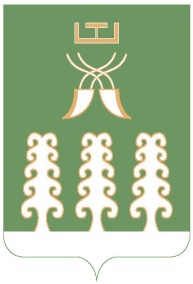 РЕСПУБЛИКА БАШКОРТОСТАНСовет сельского поселенияАкбарисовский сельсоветмуниципального района Шаранский районс. Акбарисово,ул. Школьная,2 тел.(34769) 2-33-87№Наименование должностиДолжностной оклад (денежное вознаграждение), руб.1Глава муниципального образования115312Управляющий делами30813Специалист 1 категории21214Специалист 1 категории1061№Наименование должностиДолжностной оклад (тарифная ставка), руб.1Уборщик служебных помещений2098